         Љ А Р А Р						    ПОСТАНОВЛЕНИЕ04 декабрь 2015 й.                         № 93	                              04 декабря .«Об изменении  вида разрешенного использования земельного участка с кадастровым номером 02:53:080102:46».	В соответствии с Земельным кодексом Российской Федерации от 25.10.2001г. № 136-ФЗ, ст. 3.3. Федерального закона «О введении в действие Земельного кодекса Российской Федерации» от 25 октября 2001 года N 137-ФЗ, Федеральным законом «Об общих принципах организации местного самоуправления в Российской Федерации» от 06.10.2003 г. N 131-ФЗ, на основании заявления Норматова Д. (вх. № 33 от 10.11.2015г.), для приведения вида разрешенного использования земельного участка в соответствие с фактическим использованием, ПОСТАНОВЛЯЮ:1. Изменить вид разрешенного использования земельного участка из земель населенных пунктов, имеющего адресные ориентиры: Республика Башкортостан, р-н Шаранский, с/с Акбарисовский, с. Акбарисово, ул. Центральная, д. 7, кадастровый номер 02:53:080102:46, площадью 3988 кв.м. с «Размещение и обслуживания здания Муниципального дошкольного образовательного учреждения «Детский сад «Березка» с.Акбарисово муниципального района Шаранский район Республики Башкортостан»» на «Приусадебный участок личного подсобного хозяйства».		2. Управляющему делами администрации обеспечить внесение сведений в порядке информационного взаимодействия в государственный кадастр недвижимости о виде разрешенного использования. 	3. Контроль за исполнением Постановления оставляю за собой.	Глава сельского поселения                                                  Г.Е. МухаметовБашкортостан РеспубликаһыныңШаран районымуниципаль районыныңАкбарыс ауыл Советыауыл биләмәһе ХакимиәтеАкбарыс ауылы, Мºктºп урамы, 2 тел.(34769) 2-33-87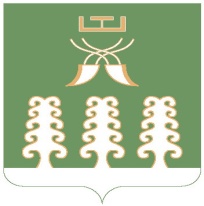 Администрация сельского поселенияАкбарисовский сельсоветмуниципального районаШаранский районРеспублики Башкортостанс. Акбарисово, ул.Школьная,2 тел.(34769) 2-33-87